Call to orderA meeting of Ohio State Taekwondo Association was held at Brice on 11/16/19. Called to order at 3:35 PM. Meeting resumed at 3:48 PM.AttendeesAttendees included Master Larry Sanford (by phone), Master Robert Perry, Geoff Colley, Amanda Potter, SGM Choi, and Master Robert Gross.Members not in attendanceMembers not in attendance included Andy Choi, Master Jong Woon Kim, Master Taylor, Master Schwab, Master Rhinehart, and Master Bushman.Approval of minutesMotion by SGM Choi to resume meeting at 3:45 PM. Seconded by Master Robert Perry. Motion carried.Motion by Master Perry to approve the May 18th meeting minutes. Seconded by Geoff Colley. Motion carried.ReportsTreasurer’s report from Mr. Colley. Copies to be distributed. Currently have about $6,090 in the bank. This is about $3,000 lower than last year. The number of competitors for the state championship was less than the year before. The cost of metals was less since we went to the common metal from USTA national. The facility rental was significantly less than the year before. We collected less money for boards than in 2018.Motion to approve the financial reports by Master Sanford, seconded by SGM Choi. Motion carried.Unfinished business2020 OSTA Championship in conjunction with the Arnold Battle of Columbus (March 7th) as a first option. USTA wants specific information prior to approval. This is the same information as filed for the 2019 state tournament.Amanda Potter mentioned she got a notice that we need to register as a state association with USTA.New businessMotion by Master Perry to set aside up to $1,000 to support referees going the Michigan referee training who support us at the 2020 Ohio State event. Seconded by Geoff Colley. Motion carried.AnnouncementsWe will schedule the next meeting when we know when national competition will be held (probably around the end of March 2020). Once we know, we should consider supporting referees financially. The goal is referee development training. The discussion followed to figure out how to go about this. We need a list of those referees going to Michigan and Ohio state tournaments.The next OSTA meeting is scheduled for May 16, 2020.Motion to adjourn by Master Perry. Seconded by Master Gross. Motion carried at 4:39 PM.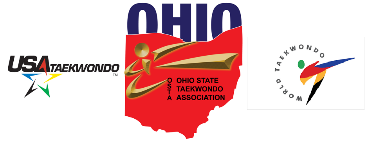  November 16, 2019 Meeting MinutesSecretaryDate of approval